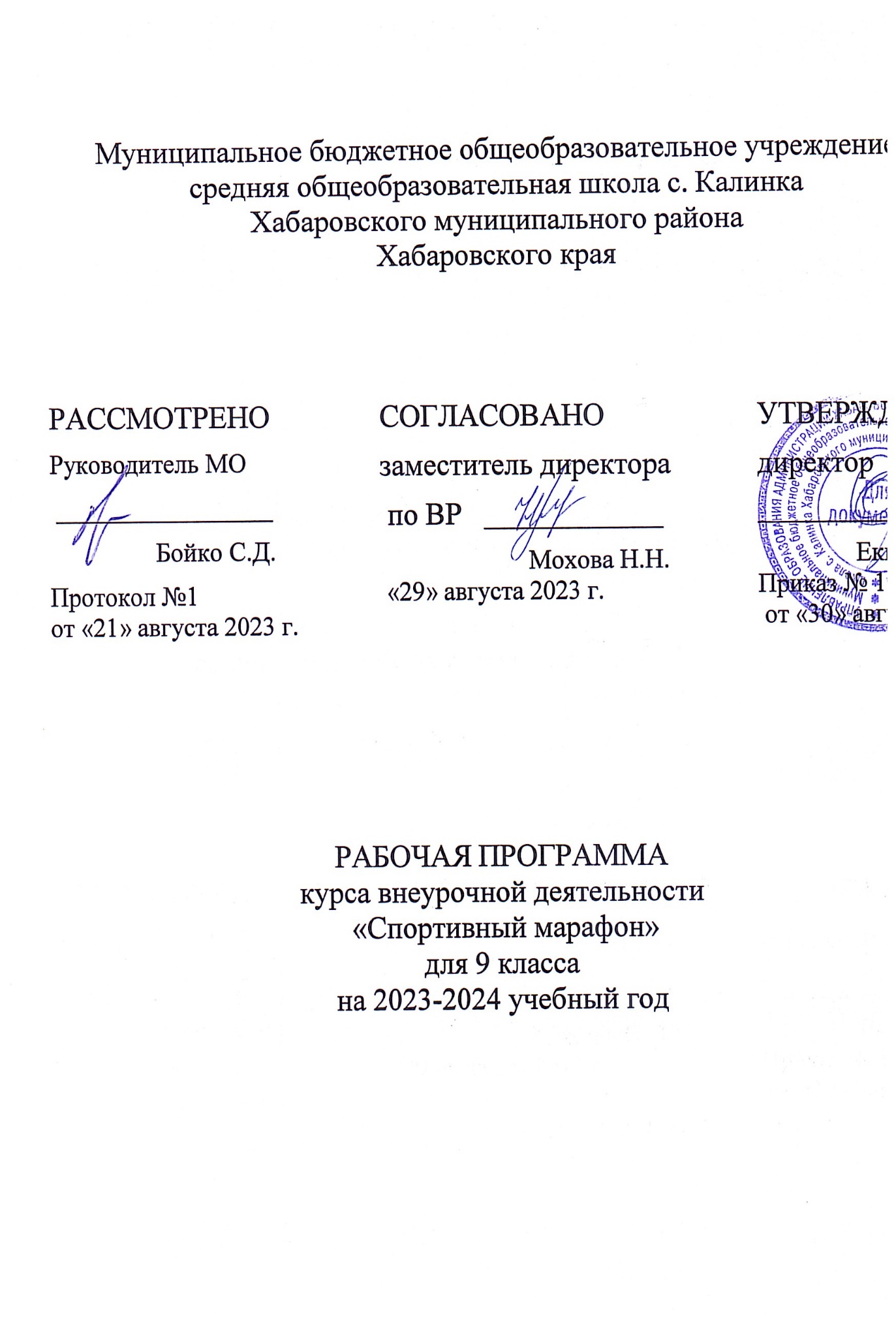 Пояснительная запискаРабочая программа по внеурочной деятельности составлена в соответствии с:Федеральным законом «Об образовании в Российской Федерации» №273-ФЗ от 29.12.2012 г. (с изменениями и дополнениями от 31.07.20 г. ФЗ-№304);требованиями федерального государственного образовательного стандарта основного общего образования (утвержден приказом Министерства образования и науки Российской Федерации от 31.05.2021г. №287),стратегией развития воспитания в Российской Федерации на период до 2025 года (Распоряжение Правительства РФ от 29.052015 №996-р)концепцией духовно-нравственного развития и воспитания гражданина России;санитарно-эпидемиологическими требованиями к организации воспитания, обучения, отдыха и оздоровления детей и молодёжи С.П.2.4.36-48-20, утверждённые постановлением Главного государственного санитарного врача РФ от 28.09.2020 № 28 (действуют с 01.01.2021, срок действия ограничен 01.01.2027);на основе:учебного плана внеурочной деятельности ООО МБОУ СОШ с.Калинка.Программа курса внеурочной деятельности «Спортивный марафон» для 9 класса рассчитана на 35 часов в год, 1 час в неделю, предназначена для обучающихся основной и подготовительной физкультурных групп и ориентирована на применение широкого комплекса средств и методов физической культуры для увеличения уровня физической подготовленности обучающихся. Особый акцент в рабочей программе сделан на подготовку обучающихся к выполнению нормативов физкультурно-спортивного комплекса ГТО, «Президентских состязаний» и лыжной подготовке. Программный материал курса составлен с учетом возрастных и половых особенностей обучающихся.Актуальность программы курса внеурочной деятельности «Спортивный марафон» продиктована объективной необходимостью повышения роли физической культуры в воспитании современных школьников, укреплении их здоровья, увеличения объема двигательной активности обучающихся, развития их физических качеств и совершенствования физической подготовленности, привития навыков здорового образа жизни.
Цель:создать условия для формирования собственного здоровья, оптимизации трудовой деятельности и организации активного отдыха.Задачи:- формировать здоровый образ жизни; обучить навыкам и умениям в физкультурно-оздоровительной и спортивно-оздоровительной деятельности, самостоятельной организации занятий физическими упражнениями;- воспитывать положительные качества личности, норм коллективного взаимодействия и сотрудничества в учебной и соревновательной деятельности.2.Содержание курса внеурочной деятельностиЛегкая атлетика-10 часов.Ориентировано на гармоничное физическое развитие обучающихся, их всестороннюю физическую подготовку и укрепление здоровья. Данный раздел включает жизненно важные навыки и умения, подвижные игры и двигательные действия из видов спорта, а также общеразвивающие упражнения с различной функциональной направленностью. При сохранении определенной традиционности в изложении практического материала школьных программ по видам спорта в настоящей программе жизненно важные навыки и умения распределяются по соответствующим тематическим разделам программы: «Гимнастика с основами акробатики», «Легкая атлетика», «Спортивные игры», «Лыжные гонки». Этот раздел соотносится с разделом «Знания о физической культуре» и включает в себя темы «Организация и проведение самостоятельных занятий физической культурой» и «Оценка эффективности занятий физической культурой». Основным содержанием этих тем является перечень необходимых и достаточных для самостоятельной деятельности практических навыков, и умений.Гимнастика с основами акробатики- 8 часов. Стойка на голове и руках толчком одной и махом другой из упора присев (юноши).  Акробатическая комбинация: из стойки «старт пловца» с наскока два темповых кувырка вперед (второй со скрещиванием ног), поворот кругом, кувырок назад, перекат назад в стойку на лопатках, перекат в упор присев, в темпе прыжок вверх с поворотом на 360° (юноши). Длинные кувырки вперед с разбега (упражнение выполняется слитно по 3—4 кувырка). Стойка на голове и руках силой из упора присев (юноши). Вольные упражнения: динамического характера (повороты на одной и двух ногах, повороты головы, ходьба на носках высоким шагом) и статического характера (стойки на двух и одной ноге с изменением положений рук, головы, туловища); произвольная комбинация, составленная из освоенных стилизованных общеразвивающих упражнений (девушки).Лыжная подготовка- 10 часов. Совершенствование техники освоенных лыжных ходов, перехода с одного хода на другой. Прохождение учебных дистанций с чередованием лыжных ходов (протяженность дистанций регулируется учителем или обучающимися). Прохождение лыжной дистанции 3-5 км, как без учета времени, так и с учетом времени. Упражнения общей физической подготовки.Спортивные игры- 9 часов.Баскетбол. Технико-тактические действия в защите и нападении. Игра в баскетбол по правилам. Упражнения общей физической подготовки. Ведение мяча с обводкой пассивного и активного соперника. Отработка тактических игровых комбинаций. Игра в баскетбол по правилам.
Волейбол. Тактические действия: взаимодействие игроков в защите при приеме мяча; отработка тактических игровых комбинаций. Игра в волейбол по правилам. Технико-тактические действия в защите и нападении. Упражнения общей физической подготовки.Футбол. Приземление летящего мяча. Отбор мяча у соперника Отработка тактических игровых комбинаций. Игра в футбол по правилам. Упражнения специальной физической и технической подготовки.3. Планируемые результаты освоения обучающимися курса внеурочнойдеятельности «Спортивный марафон».Личностные результатыОтражаются в индивидуальных качественных свойствах обучающихся, которые приобретаются в процессе освоения учебного предмета «Физическая культура». Эти качественные свойства проявляют прежде всего в положительном отношении обучающихся к занятиям двигательной (физкультурной) деятельностью, накоплении необходимых знаний, а также в умении использовать ценности физической культуры для удовлетворения индивидуальных интересов и потребностей, достижения личностно значимых результатов в физическом совершенстве.Метапредметные результаты• владение знаниями об индивидуальных особенностях физического развития и физической подготовленности, о соответствии их возрастным и половым нормативам;• владение знаниями об особенностях индивидуального здоровья и о функциональных возможностях организма, способах профилактики заболеваний и перенапряжения средствами физической культуры;• владение знаниями по основам организации и проведения занятий физической культурой оздоровительной и тренировочной направленности, составлению содержания занятий в соответствии с собственными задачами, индивидуальными особенностями физического развития и физической подготовленности.• способность управлять своими эмоциями, проявлять культуру общения и взаимодействия в процессе занятий физической культурой, игровой и соревновательной деятельности;• способность активно включаться в совместные физкультурно- оздоровительные и спортивные мероприятия, принимать участие в их организации и проведении;• владение умением предупреждать конфликтные ситуации во время совместных занятий физической культурой и спортом, разрешать спорные проблемы на основе уважительного и доброжелательного отношения к окружающим.• умение планировать режим дня, обеспечивать оптимальное сочетание нагрузки и отдыха;• умение проводить туристские пешие походы, готовить снаряжение, организовывать и благоустраивать места стоянок, соблюдать правила безопасности;• умение содержать в порядке спортивный инвентарь и оборудование, спортивную одежду, осуществлять их подготовку к занятиям и спортивным соревнованиям.• красивая (правильная) осанка, умение ее длительно сохранять при разнообразных формах движения и пере движений;• хорошее телосложение, желание поддерживать его в рамках принятых норм и представлений посредством занятий физической культурой;• культура движения, умение передвигаться красиво, легко и непринужденно.• владение умением достаточно полно и точно формулировать цель и задачи совместных с другими детьми занятий физкультурно-оздоровительной и спортивно-оздоровительной деятельностью, излагать их содержание;• владение умением оценивать ситуацию и оперативно принимать решения, находить адекватные способы поведения и взаимодействия с партнерами во время учебной и игровой деятельности. • владение навыками выполнения жизненно важных двигательных умений (ходьба, бег, прыжки, лазанья и др.) различными способами, в различных изменяющихся внешних условиях;• владение навыками выполнения разнообразных физических упражнений различной функциональной направленности, технических действий базовых видов спорта, а также применения их в игровой и соревновательной деятельности;
4.Календарно-тематическое планирование курса внеурочнойдеятельности «Спортивный марафон».5. Описание учебно-методического и материально-технического обеспечения образовательной деятельностиА.П. Матвеев. Физическая культура. 8-9 классы. Учебник для общеобразовательных учреждений. Москва, «Просвещение», 2014г. 2 Лях В.И. Тесты в физическом воспитании школьников. Пособие для учителя. М.: ООО « Фирма « Издательство АСТ», 2014.-272с.№Наименование раздела, тема урока.Дата1.Легкая атлетикаТ.Б. на занятиях л/а, история легкой атлетики2.Беговые упражнения3.Бег 60 метров в парах4.Длительный бег (7 минут). Упражнения на восстановления дыхания.5.Бег 1500 метров. Упражнения для развития силы.6. ФутболСпортивные игры. Футбол.7.Передача мяча в парах. Квадрат.8.Двухсторонняя игра по правилам мини-футбола 5*5.9.ГимнастикаУпражнения на развитие силовой выносливости. Подтягивания, отжимания.10.Кувырки вперед и назад в группировке.11.Лазание по канату. Подъем туловища из положения лежа на спине.12.Лазание по канату. Выпрыгивания вверх из положения присев с разворотом 360 градусов.13.Кувырок вперёд и назад. Стойка на руках и голове. Мост из положения стоя и колесо.14.Закрепление акробатической комбинации.15.Общая физическая подготовка16.Общая физическая подготовка17. Лыжная подготовкаЛыжная подготовка .Т/Б на занятиях лыжной подготовкой.18.Совершенствование техники лыжных ходов, переход с одного хода на другой.19.Прохождение учебных дистанций до 3 км.20.Преодоление спусков и подъемов.21.Торможение и повороты.22.Прохождение учебных дистанций до 5 км.23.Совершенствование техники лыжных ходов, перехода с одного хода на другой.24.БаскетболСпортивные игры. Баскетбол. Т/Б на занятиях спортивной игры баскетбол.25.Технико-тактические действия в атаке и обороне. Учебная игра 3-3.26.Технико-тактические действия в атаке и обороне. Учебная игра 5-5.27.ВолейболТехнико-тактические действия в нападении и защите в волейболе. Игра  волейбол по правилам.28.Тактические действия игроков передней линии в нападении. Игра волейбол по правилам.29.Прямая верхняя подача мяча через сетку. Игра волейбол по правилам30.Легкая атлетикаБег 100 метров.31.Бег 800 метров (девушки), 100 (юноши).32.Кроссовый бег 2-3 км, метание мяча на дальность.33.Беговые упражнения. Бег 1500метров.34.Сдача норм ГТО.35.Сдача норм ГТО.